“ΑΝΑΔΕΙΞΗ ΑΡΧΑΙΟΛΟΓΙΚΟΥ ΧΩΡΟΥ ΜΟΝΑΣΤΗΡΑΚΙΟΥ ΔΗΜΟΥ ΑΜΑΡΙΟΥ ΡΕΘΥΜΝΟΥ - Α΄ ΦΑΣΗ”Το έργο «Ανάδειξη Αρχαιολογικού Χώρου Μοναστηρακίου Δήμου Αμαρίου Ρεθύμνου - Α΄ Φάση» εντάχθηκε στο Επιχειρησιακό Πρόγραμμα «Κρήτη 2014-2020» με προϋπολογισμό 360.000,00€, χρηματοδότηση από το Ευρωπαϊκό Ταμείο Περιφερειακής Ανάπτυξης και δικαιούχο την Εφορεία Αρχαιοτήτων Ρεθύμνου.Ο αρχαιολογικός χώρος του Μοναστηρακίου βρίσκεται στην κοιλάδα του Αμαρίου, σε απόσταση 40 χιλιομέτρων από την πόλη του Ρεθύμνου, στην πορεία της οδικής αρτηρίας που συνδέει την πόλη του Ρεθύμνου με την περιοχή της Μεσαράς, στη Νότια Κρήτη. Στόχος της πράξης είναι η αναβάθμιση του αρχαιολογικού χώρου, ο οποίος είναι ήδη επισκέψιμος, στο πλαίσιο της προβολής και ανάδειξης του.Στην τρέχουσα προγραμματική περίοδο, βασιζόμενη σε εγκεκριμένες μελέτες θα εκτελεστούν οι εξής εργασίες: Κατασκευή νέας περίφραξης του αρχαιολογικού χώρου με ενσωμάτωση των πρόσφατα αγορασμένων εκτάσεων, διαμόρφωση βοηθητικής εισόδου. Κατασκευή διαδρομών περιήγησης εντός του αρχαιολογικού χώρου. Κατασκευή θέσεων θέασης και καθιστικών σε αυτούς. Σήμανση των διαδρομών περιήγησης και τοποθέτηση ενημερωτικών πινακίδων.  Υποδομές ΑΜΕΑ: ενημερωτικές πινακίδες και πινακίδες σήμανσης της διαδρομής με έντονο κοντράστ και μεγάλους χαρακτήρες προκειμένου να είναι ευδιάκριτες, όπως και η τοποθέτηση σε χαμηλό ύψος, ώστε να είναι προσβάσιμες και σε άτομα σε αμαξίδιο. Εισαγωγική ενημερωτική πινακίδα στην είσοδο του χώρου καθώς και πληροφοριακό υλικό προβολής (φυλλάδιο) σε γραφή Braille. Αποψιλώσεις- καθαρισμοί, αποχωματώσεις, εργασίες συντήρησης. Διαμόρφωση βοηθητικής πρόσβασης- χωμάτινου δρόμου, κατασκευή συστήματος πυρόσβεσης, διαμόρφωση και βελτίωση υφιστάμενου χώρου στάθμευσης.  Εκπόνηση Τοπογραφικού Διαγράμματος Αρχαιολογικού Χώρου, εκπόνηση μελέτης Πυροπροστασίας Αρχαιολογικού Χώρου, σύνταξη Μελέτης Συντήρησης Αρχαιολογικών Καταλοίπων.Με την υλοποίηση της πράξης ο αρχαιολογικός χώρος Μοναστηρακίου Αμαρίου με τα εξέχουσας σημασίας αρχαιολογικά ευρήματα θα καταστεί ασφαλής, προστατευμένος και επισκέψιμος με δυνατότητες και υπόβαθρο για δημιουργία υποδομών εξυπηρέτησης επισκεπτών, συμπεριλαμβανομένων των ατόμων ΑΜΕΑ.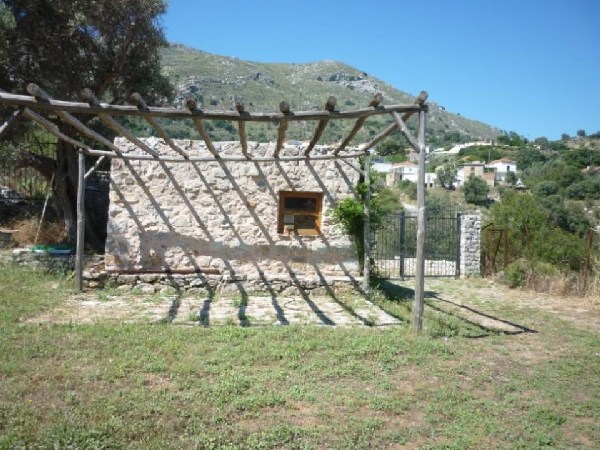 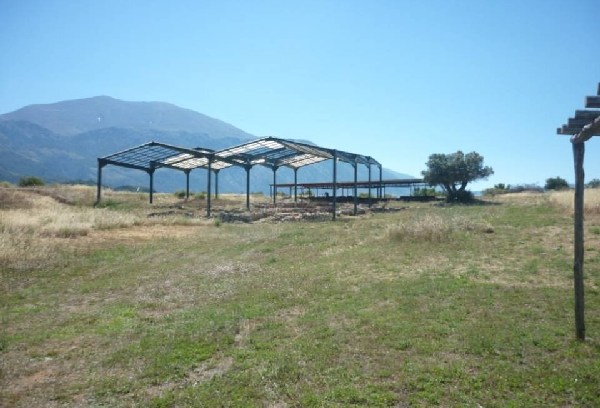 